Чырвоны сцяг. Краснаполле № 70., 2002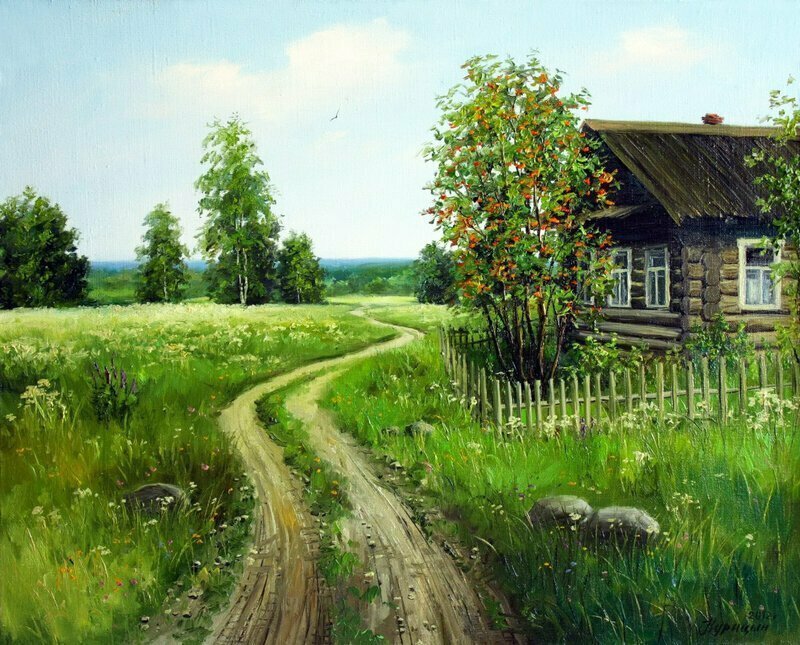 ВЁСКА ВЫДРАНКА: ПАХОДЖАННЕ И КРЫНІЦЫ ДУХОЎНАГА ЖЫЦЦЯ(З гісторыі вёскі)	Выдранка – славутая вёска на Краснапольшчыне. Славіца сваёй мінуўшчынай і людзьмі, якія тут жылі раней, працавалі цікавыя справы. Старажылы лічаць, што паходзіць назва вёскі ад жывёлы выдра. Мясцовасць тут забалочаная, уздоўж ракі Каўпіты многа вадаёмаў. А выдра жыве ў асноўным на берагах вадаёмаў, рэчак, незамярзаючых ручаёў.	Жыхар вёскі Васіль Адамавіч Міхайленка, што выдра – драпежны звярок. Харчуецца рыбай, жабамі, ракамі, птушкамі і іншымі дробнымі жывёламі, якія жывуць ля вады. Футра звярка каштоўнае, да 90 сантыметраў у даўжыню, хвост тонкі, прыкладна 50 сантыметраў. Злоўленую рыбу выдра есць не ў вадзе, а на купіне або на беразе. І зараз яшчэ выдры сустракаюцца ў выдранскіх вадаёмах. 	Мы праходзім па малалюднай пасля чарнобыльскай катастрофы вёсцы Выдранка ў бок рэчкі Каўпіта і ляснога масіву, які тут месцамі выходзіць да ракі. Перад вачыма адкрываецца цікавая панарама рукатворных чалавечых збудаванняў у выглядзе земляных валаў, якія вытрымалі тысячагадавыя выпрабаванні і захаваліся да нашых дзён. А з апошняга адвеснага вала ўніз да ракі амаль 7 метраў. Узабрацца да яго з боку ракі немагчыма. Гэта – выдранскае гарадзішча часоў ранняга жалезнага веку (700 год да н.э. – 500 год н.э.). удакладняем, што яго выявіў у канцы ХІХ стагоддзя археолаг Е.Р.Раманаў. 	Ад выдранскага гарадзішча можна весці адлік гісторыі гэтай вёскі, бо побач былі селішчы нашых далёкіх продкаў, аб якіх сведчаць больш 80 курганных могільнікаў, параскіданых паўсюдна да самага Палесся.	А ў далейшым гэтыя землі былі валоданнямі радзімічаў. Пра час знаходжання ў складзе вялікага князства Літоўскага выдранскіх зямель вядома толькі тое, што кароль Рэчы Паспалітай Жыгімонт ІІІ прапаў стараства Прапойскае з часткай паўднёва-ўсходніх краснапольскіх зямель, гэта значыць і выдранскіх, магнату Аляксандру Сапегу. 	Уключэнне краснапольскіх зямель у склад Расійскай імперыі (1772г.) мела важныя вынікі для лёсу яго жыхароў. Народ не пазбавіўся феадальна-прыгоннага ладу, але сацыяльна-эканамічнае развіццё пайшло шпарчэй па капіталістычнаму шляху. Адбылося ўз’яднанне з родным па паходжанню, мове, гістарычнаму паходжанню, веравызнанню рускім народам.	Вёска Выдранка ў 1811 годзе стала цэнтрам маёнтка, уласнасцю  М.А.Сабанскай- Мількевіч, а потым  А.І.Бараноўскага. з 1869 года па спадчыне 3170 дзесяцін зямлі былі перададзены Марыі Ягораўне Дорн, жонцы прускага падданага. У 1884 годзе ў вёсцы 60 двароў, 348 жыхароў, якія апрача земляробства займаліся кавальскім промыслам. У 1909 годзе – сяло, 106 двароў, 686 жыхароў. 	Значныя змены адбыліся і ў духоўным жыцці. У канцы ХІХ – пачатку ХХ стагоддзя былі пабудаваны дзве царквы, працаваў лячэбны пакой, славілася выдранская бібліятэка А.І.Бараноўскага.Бібліятэка А.І.Бараноўскага – як сведчанне духоўнай культуры на Краснапольшчыне.	Увогуле не толькі такі ўжо глухі “мядзведжы кут” наш край, як яго з’едліва называлі раней. Сведчаннем росту нашай духоўнасці таго часу з’яўляецца такі факт што  ўладальнік маёнтка в.Выдранка А.І.Бараноўскі меў вялікаю бібліятэку, у якой налічвалася каля 10000 экземпляраў кніг.	Мы вельмі мала яшчэ ведаем пра культурныя здабыткі нашых продкаў, у тым ліку пра бібліятэчную справу і бібліятэкі нашага краю, асабліва канца ХІХ – пачатку ХХ стагоддзя. 	А духоўныя скарбы былі і на Краснапольшчыне, якія на жаль, зберагчы ў бурлівы рэвалюцыйны час не заўсёды ўдавалася. Вось адзін з такіх прыкладаў. На старонках  “Известий” Чэрыкаўскага Савета сялянскіх, рабочых і салдацкіх дэпутатаў была змешчана кароткая інфармацыя “Лёс Выдранскай бібліятэкі”. Вось радкі з яе: “У 1918 годзе знішчана чырвонаармейцамі значная частка Выдранскай бібліятэкі (Чэрыкаўскі павет).  Яна разламалі вокны і дзверы будынка..., знішчылі самыя каштоўныя кнігі. Мастацкія выданні раздавалі мясцовым дзецям. Мужчыны з лепшых кніг выдзіралі лісты для курэння. Так на працягу некалькіх дзён бібліятэка разбіралася падлеткамі, знішчалася рукамі пажылых. Калі ж стала вядома, што міліцыя мае намер рабіць вобыск і адбіраць кнігі, то мясцовыя жыхары, баючыся кары, пачалі тапіць гэтыя кнігі ў балотах, рэчках і паліць іх у агні.	Але ўсё ж такі ўдалося ўратаваць 6134 кнігі…”.	Вядомы знаўцы бібліятэчнай справы А.Шлюбскі ў 1925 годзе ў часопісе “Крывіч” таксама  паведамляў аб  існаванні і знішчэнні на Краснапольшчыне значнай часткі кніг Выдранскай бібліятэкі. А ў кнізе “Свіцязь” вядомы гісторык беларускай кнігі А.Судлянкоў у нарысе “Памяць стагоддзя” зазначае: “У канцы ХІХ – пачатку ХХ стагоддзя на Беларусі былі два вельмі буйныя кніжныя зборы – бібліятэка Э.К.Гуттэн-Чапскага (Мінск) і А.І.Бараноўскага (маёнтак Выдранка). Бібліятэка А.І.Бараноўскага заслугоўвае асаблівай увагі, бо яна была адной з буйнейшых не толькі ў Беларусі, але і ў Еўропе”.  Зразумела, што яе знішчэнне – страта значнага пласта нашай духоўнай культуры.	Уладальнік Выдранскай бібліятэкі А.І.Бараноўскі меў свае памятныя знакі (эквілібрыс) да свайго збору кніг,   